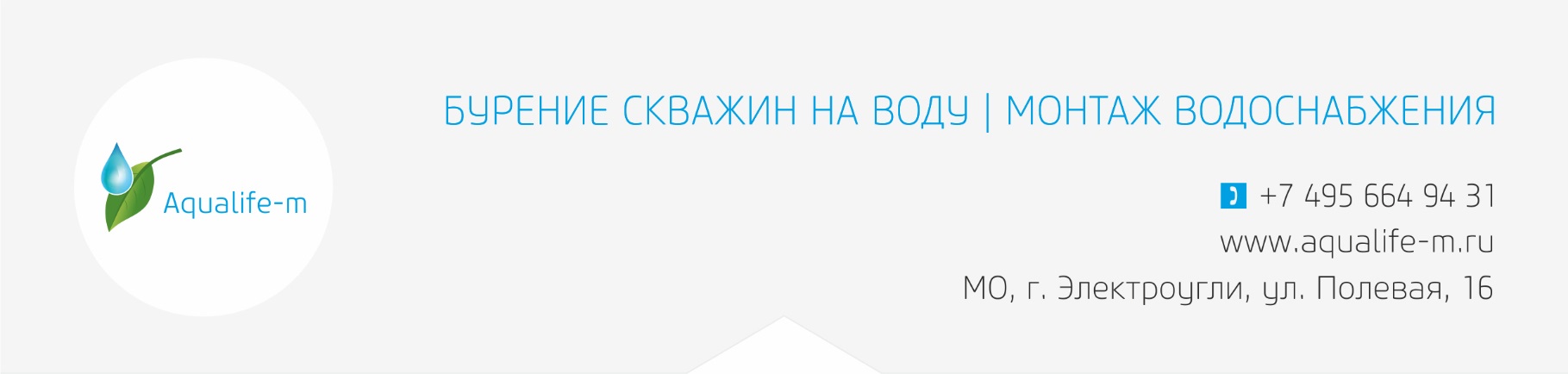 ДОГОВОР НА БУРЕНИЕ СКВАЖИНЫ Б2/111 _________2021ГООО «АКВАЛАЙФ-М», именуемый далее «Исполнитель», в лице генерального директора Трофимова Руслана Владимировича, действующего на основании устава и _______________________________________________________________________________________________________________________________________________________________ с другой стороны именуемый в дальнейшем «Заказчик», с другой стороны, заключили настоящий договор о нижеследующем:Предмет договораИсполнитель принимает на себя обязательство по бурению скважины на первый водоносный горизонт в районе места бурения, а Заказчик обязательство принять и оплатить выполненную работу. Ориентировочная глубина скважины  _________ м. Место проведения работ: _______________________________________________________________________________________. Вода хозяйственно-бытового назначения. Количество взвешенных частиц не более 150 мг/л. Исполнитель не гарантирует полное соответствие подземных вод т из скважины нормам СанПиН 2.1.4.559-96 «Питьевая вода… Контроль качества» по основным показателям.2.Конструкция скважиныВода в известняке или в песке. Эксплуатационная колонна – Пластиковые  трубы, диаметром 125 мм  НПВХ или при необходимости 133мм металлические , толщина стенок от 4до 6 мм, обсаживается в известняке до 2 м. Водозаборной частью скважины служит открытый ствол или трубы 90мм нпвх и 117мм  пнд.Если необходима дополнительная обсадка, то глубина дополнительной обсадки диаметром 159мм оплачивается по цене _____2000____ рублей за один погонный метр.Производительность такой скважины  до 3 м3 в час. Глубина скважины в этом случае определяется длиной буровых штанг от дна скважины до поверхности земли.3.Обязательства сторон3.1. Заказчик обязан:3.1.1. Произвести оплату согласно разделу 4 настоящего договора.3.1.2. До начала проведения работ подготовить место для бурения, подъездные пути с твердым дорожным покрытием, которое обеспечит беспрепятственный подъезд транспортных средств Исполнителя к месту проведения работ.3.1.3. Своевременно обеспечить Исполнителя электроэнергией. В случае отсутствия электроэнергии или недостаточной её мощности, а также в случае не предоставления доступа Исполнителя к ней, Заказчик обязан оплатить использование Исполнителем электрогенератора в размере 10 000 (десять тысяч) рублей.3.1.4. Обеспечить Исполнителя разрешительными документами на право проведения земляных работ (ордер).3.1.5. В срок, указанный в настоящем договоре, встретить представителей Исполнителя на месте проведения работ и указать место бурения (безопасное для подземных коммуникаций) и ЛЭП.3.1.6. После окончания работ принять выполненные Исполнителем работы по акту приема-сдачи      лично или через своего представителя, наделив его полномочиями по доверенности и подписать акт приема-сдачи. Отсутствие Заказчика или его представителя в день окончания работ оставляет за Исполнителем право осуществить прием-сдачу скважины в одностороннем порядке.3.2. Исполнитель обязан:3.2.1.  Приступить к изготовлению скважины согласно конструкции, оговоренной в разделе 2.3.2.2. Установить эксплуатационною колонну согласно разделу 2 настоящего договора.3.2.3. По окончании работ произвести опытную откачку до визуально прозрачной воды. 3.2.4. По окончании работ подписать акт приема-сдачи.3.2.5. После окончательной оплаты выдать Заказчику паспорт на скважину .            3.3. Если в процессе выполнения работ возникнет необходимость корректировки сроков        выполнения работ, такие изменения должны оформляться дополнительными соглашениями       к настоящему договору по согласованию Сторон.4.Порядок расчетов4.1. Стороны оговорили и согласились о предварительной цене договора в сумме   __________________________________________. При подписании договора Заказчик вносит 50%предоплату  ____________________________________________________________________________________. Окончательная стоимость определяется по окончании работ и может отличаться от предварительной цены, указанной в настоящем договоре.        4.2. При обнаружении подземных вод расчет производится по цене  ____________ рублейза один погонный метр всей глубины скважины и не зависит от количества и длины обсадныхтруб, предусмотренных данной конструкцией скважины. Заказчик обязуется оплатить весь объем               работ, исходя из стоимости бурения за 1 п.м. (Погонный метр), независимо от материала обсадной колонны. Вышеуказанная цена складывается из общего объема произведенных работ,компенсации издержек Исполнителя за использование его оборудования, и общей стоимости труб. 4.3. При отсутствии подземных вод до глубины, указанной в разделе 1 настоящего договора, дальнейшее бурение осуществляется при взаимном согласии сторон, т.е. после подписания дополнительного соглашения представителем Исполнителя и Заказчиком. При этом, если в результате вода найдена, скважина обсаживается трубами и оплачивается в соответствии с пунктом 4.2. настоящего договора, а если нет, то скважина считается разведочной и оплачивается исходя из 1 000 рублей за один погонный метр.4.4. Полная оплата стоимости работ должна быть произведена в течение 24 часов после подписания акта приема-сдачи. Оплата производится с учетом всех ранее внесенных сумм. Моментом оплаты считается поступление денег в кассу или на расчетный счет Исполнителя. Исполнитель оставляет за собой право за каждый день просрочки оплаты взыскать пени в размере 0,2% от неоплаченной суммы.4.5. Право собственности на выполненные работы и использованные при этом материалы переходит к Заказчику после 100% оплаты стоимости скважины, указанной в акте приема-сдачи. Полную материальную ответственность за сохранность скважины после подписания акта приема-сдачи до момента ее полной оплаты несет Заказчик. Повреждение скважины после подписания акта приема-сдачи не снимает с Заказчика обязательство 100% оплаты стоимости скважины.4.6. Если 100% оплата не произведена в срок, Исполнитель оставляет за собой право демонтировать скважину. При этом аванс возврату не подлежит и взимается на покрытие понесенных Исполнителем расходов.5.Срок действия договораДоговор вступает в силу с момента подписания его обеими сторонами, либо уполномоченными на это представителями сторон договора.6.Ответственность сторон6.1. Стороны договариваются разрешать разногласия, по возможности, путем взаимных переговоров, а в случае невозможности этого - в соответствии с действующим законодательством РФ.6.2. Срок гарантии____10лет____ со дня окончания работ. (гарантия на песчаные скважины 5 лет ,заиливание фильтра скважины не является гарантией ). Гарантия качества распространяется на все работы, выполненные Исполнителем по настоящему договору.        6.3. Исполнитель дает гарантию в целом на работоспособность инженерного сооружения       (установленной конструкции скважины), а также отсутствие в воде механических примесей      (взвешенных частиц) более 150 мг/л., согласно п.1.1. настоящего договора.6.4. Исполнитель гарантирует устранение неисправностей в течение 20-ти дней после поступления письменной заявки на ремонт скважины и внесения Заказчиком оплаты за проезд буровой техники на участок. В случае, если гарантийный ремонт обоснован, Исполнитель возвращает Заказчику внесенную оплату за проезд буровой техники в полном объёме. В случае, если неисправность возникла по вине Заказчика, ремонт скважины выполняется по дополнительному соглашению за счет Заказчика.6.5. Исполнитель не несет ответственность за изменения гидрогеологических условий на участке Заказчика вследствие истощения природных запасов воды, а также его увеличения.6.6. Исполнитель не обязан компенсировать Заказчику затраты по благоустройству участка по окончании работ, а именно: вывоз грунта, восстановление газонов, насаждений, декоративных дорожек, стоянок под автомобиль, тротуаров между газонами и насаждениями, заборы и т.п.6.7. Исполнитель несет ответственность за недостатки (дефекты), обнаруженные в пределах гарантийного срока, если не докажет, что они произошли вследствие нормального износа объекта работ или его частей, неправильной его эксплуатации или неправильности инструкций по его эксплуатации, разработанных самим Заказчиком или привлеченными им третьими лицами, ненадлежащего ремонта объекта работ, произведенного самим Заказчиком или привлеченными им третьими лицами.7.Особые условия7.1. При наступлении форс-мажорных обстоятельств (наводнения, ураганы, ливни, снегопады, морозы более 10-ти градусов, блокады, военные действия, учения и т.п.), а также при закрытии дорог соответствующими ведомствами, Исполнитель не несет ответственности за соблюдение сроков выполнения работ. Сроки исполнения настоящего договора согласовываются сторонами дополнительно.7.2. В случае поломки машины (буровой установки) на участке Заказчика, если бригада уже приступила к выполнению работ, сроки исполнения настоящего договора сдвигаются до ее починки, но не более чем на 10 дней.7.3 Исполнитель не несет ответственности за химическое и бактериологическое качество воды в горизонте, связанное с особенностями геологического строения и экологического состояния данной местности.7.4. Исполнитель не несет ответственности за нарушения подземных коммуникаций.7.5. Гарантийное обслуживание осуществляется только в случае возможности подъезда к скважине буровой установки, и если ее глубина соответствует указанной в паспорте скважины. К работам по гарантийному обслуживанию скважины Исполнитель приступает после контрольного замера глубины скважины представителем Исполнителя.7.6. Заказчик обязан согласовывать с Исполнителем любые действия, связанные с монтажом водоподъемного оборудования, в противном случае Исполнитель освобождается от гарантийных обязательств по скважине. 7.7. Стоимость использования ассенизаторской машины для вывоза шлама (при необходимости) составляет 15 000 руб.7.8. В случае, если место выполнения работ находится в Московской области дальше 100 километров от МКАД, то каждый последующий километр (после 100), оплачивается Заказчиком из расчета 300 рублей за каждый километр, включая грунтовые и полевые дороги.7.9. Простой бригады по вине Заказчика более одних суток оплачивается в размере 20 000 рублей за каждые сутки простоя.7.10. Если геологический разрез окажется сложным по структуре, а по технологии бурения потребуется дополнительная обсадка, Исполнитель вправе отказать в установке пластиковой трубы, при этом стоимость скважины будет изменена.7.11. При возникновении самоизлива из затрубного пространства вследствие гидрогеологических условий, затраты на ликвидацию осложнения возлагаются на Исполнителя и Заказчика в равных долях (согласно дополнительной смете). 7.12. Вся необходимая и достоверная информация о работе выполняемой Исполнителем в соответствии с пунктом 1 настоящего договора предоставлена своевременно и в полном объеме.8. Юридические адреса, платежные реквизиты и подписи сторонАКТприема-передачи и сдачи в эксплуатацию водозаборной скважинык Договору №____________________" ______"  __________________2021 г.ООО «АКВАЛАЙФ-М»произвел бурение и сдал в эксплуатацию Скважину ______________________________________________________ принял(а) Скважину в эксплуатацию.Фактическая глубинаСкважины_________метров.Итоговая стоимость:___________________________________________________________________________________ООО «АКВАЛАЙФ-М»выполнил свои обязательства по Договору в полном объеме.Заказчик					Исполнитель					Работу принял: __________________	                       Работу сдал: ___________________					С правилами пользования ознакомлен: _________________________________________________	   /Подпись Заказчика или его ПРЕДСТАВИТЕЛЯ/            ИсполнительООО «АКВАЛАЙФ-М»Юридический адрес: 107589, г. Москва, ул. Хабаровская,  д. 22, корп. 3, кв. 366                             Фактический адрес:МО.г.Электроугли.ул.Полевая 16                                                                                                                   ИНН /КПП 9718107370 / 771801001                                                                                                                                        ОГРН 1187746686071 Генеральный директор_______________/Трофимов Р.В. / ЗаказчикФИО____________________________________________________________________________________________________________ПАСПОРТ: СЕРИЯ НОМЕР___________________________________Кем когда выдан ________________________________________Код подразделения:Адрес прописки: ____________________________/_____________________/